NGO Forum wydawców Stowarzyszenie Bibliotek Ukraińskich (Ukrainska Biblioteczna Asociacja)Lwowska Obwodowa Biblioteka dla dzieci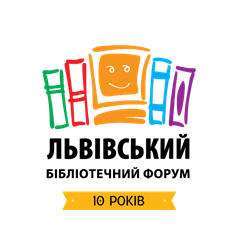 Х Lwowskie Międzynarodowe Forum BiblioteczneNowa biblioteka – odpowiedzialność każdego18-21 września 2019 rPROGRAMramowyLwów – 201918 WRZEŚNIA, ŚRODA9: 00-10: 00Rejestracja uczestników Forum Bibliotecznego10–10:30Otwarcie Forum Bibliotecznego. Gratulacje10,30 - 12,30Sesja plenarna „Kluczowe elementy nowej biblioteki: ludzie, technologie, zasoby”14:00 - 15:45Dyskusja „Nowa biblioteka: Być czy nie być?”16,15 - 17,30Prezentacja „Kształcenie na odległość i biblioteka”19 WRZEŚNIA, CZWARTEK8:00 - 9:00„Ktoś ty, czółno? Co robisz czółno? Skąd I dokąd płyniesz?": Akcja uliczna (Pomnik Ivana Franka w parku o tej samej nazwie, przy Uniwersytecie)Muzyka uliczna gromadzi wszystkich, którzy chcą słuchać i śpiewać piosenki pod gitarą oraz cieszyć się muzycznym wykonaniem wierszy ukraińskich poetów. Wszystcy “poranne ptaki” otrzyma elektroniczny śpiewnik przygotowany na Anniversary Library Forum.10.00–18.00Udział w działaniach forum wydawców(Pałac Sztuki, ul. Kopernika, 17)Zobacz osobny program http://bookforum.ua/events9.30 - 12.00Okrągły stół „Biblioteka wspierająca reformy: najlepsze praktyki zagraniczne i ich wdrażanie na Ukrainie”(Window to America Center, Lwowska Regionalna Biblioteka dla Młodzieży im. Romana Ivanychuka, Rynok Square, 9)Bibliotekarze, uczeni i wykładowcy biorący udział w programach wymiany omówią wyniki nauki o doświadczeniach bibliotek w Stanach Zjednoczonych, w tym, w jaki sposób zbiory książek przyczyniają się do rozwoju gospodarczego, społecznego i kulturalnego społeczności i kraju. Slychaci dowiedzą się, w jaki sposób biblioteki w Stanach Zjednoczonych koncentrują się na poprawie dobrobytu obywateli, tworzeniu warunków dla rozwoju biznesu i kariery, wzmacnianiu społeczeństwa obywatelskiego, przyczyniajo się do edukacji przez całe życie i wszechstronnego rozwoju osobowości. Nacisk zostanie położony na sposób wykorzystania wiedzy zdobytej w Stanach Zjednoczonych do budowy sfery bibliotecznej Ukrainy.9,30 - 11,30Otwarta platforma do dzielenia się przemyśleniami i profesjonalnymi rozwiązańiami 4L:Lwów-Ługańsk-Library-Love(Kawiarnia „Na rogu”, ul. W.Winniczenki,1)Moderatorzy:Larysa Luhova, dyrektor Lwowskiej Obwodowej Biblioteki dla Dzieci, wiceprezes UBASvetlana Moiseeva, dyrektor Ługańskiej Regionalnej Uniwersalnej Biblioteki Naukowej, członek Prezydium UBABibliotekarze regionu ługańskiego zaproszeni do Biblioforum w ramach projektu wymian kulturalnych między regionami lwowskim i ługańskim „Zmieńmy kraj razem” opowiedzą o doświadczeniach bibliotek ługańskich w przyciąganiu młodych ludzi do czytania, a także wspólnie z lwowskimi bibliotekarzami i uczestnikami Biblioforumwezmo udzial w dyskusji “DeEwolucja: biblioteka czy hub? Problemy transformacji bibliotek publicznych”. Porozmawiamy o bólach?12.00 - 14.00Wykład niemieckiego referenta(Lwowska Biblioteka Narodowa im. Wasyla Stefanyka, ul. Stefanyka 2)Danilo Vetter, Biblioteka Miejska Berlin-Pankow, Kierownik Działu Procesów Transformacji12.00 - 14.00Sekcja: „Światowe trendy bibliotek uniwersyteckich jako wyzwania dla ukraińskich bibliotekarzy”(Biblioteka naukowo-techniczna Politechniki Lwowskiej, ul. Profesorska 1, budynek nr 27)Celem dyskusji - omawianie z ekspertami bibliotekarzami, kierownikami procesów edukacyjnych i naukowych w kraju i na uniwersytecie, nauczycielami i naukowcami jak światowe trendy - sztuczny intelekt, blended learning, robotyka, filozofia otwartości, ekonomika wspólnego uczestnictwa - wpłynie na rozwoj edukacji oraz nauki w najbliższej przyszłości. Czy bedo te factory miec wpływ na działalność Biblioteki Uniwersyteckiej? Czy bibliotekarze są w stanie odpowiedzieć na wyzwania? Spróbujmy znaleźć odpowiedzi, które będą miały znaczący wpływ na transformację, innowacje, omówimy udane przypadki zagranicznych kolegów i rozważmy perspektywy zastosowania nowych technologii w procesach bibliotecznych.12.00 - 14.00Studia “Biblioteki dla dzieci: pomysły na przyszłość”(Lwowska Obwodowa Biblioteka dla dzieci, ul. W.Winniczenki 1)Moderator:Larysa Luhova, dyrektor Lwowskiej Obwododwej Biblioteki dla Dzieci, wiceprezes UBAW tej studij będo dzielić się innowacyjnymi doświadczeniami gwiazdy biblioteczne bibliotek dla dzieci, będziemy omawiać miejsce i rolę bibliotek dla dzieci w przestrzeni bibliotecznej, myśleć o perspektywach, szukać nowych partnerstw, a także zobaczyc prezentacje Zywego Katalogu BestsellerowGłówne przemówienie na temat promocji czytania dzieci wygłosi profesor Ukraińskiej Akademii Druku, doktor nauk Emilia Ogar.15:30 - 17:00Platforma dyskusyjna “Integracja społeczna i biblioteki”(Lwowska Obwodowa Biblioteka dla dzieci, ul. W.Winniczenki 1)Moderator:Dr Valentina Paszkowa, Profesor, koordynator centrów USA ambasady USA na Ukrainie, członek Rady Ekspertów UBAPlatforma dyskusyjna zawiera przegląd koncepcji włączenia społecznego i wykluczenia społecznego, podstawowych wartości biblioteki i zawodu bibliotekarza w odniesieniu do usług bibliotecznych dla osób bezdomnych. Omówione zostaną zalecenia IFLA, doświadczenia zagraniczne i krajowe w zakresie usług biblioteki dla bezdomnych.15:30 - 17:00Studio: Nowe koncepcje edukacyjne: czy zmiany są prawdziwe czy formalne?(Wydzial Kultury i Sztuki Narodowego Uniwersytetu Iwana Franki we Lwowie, ul. Wałowa, 18)15:30 - 17:00Prezentacja biblioteki cyfrowej Ukraińskiego Instytutu Książki (Pałac Sztuki, ul. Kopernika, 17)20 WRZEŚNIA, PIĄTEK9:00 - 10:30Okrągły stół na temat programu uzupełniania funduszy bibliotek publicznych: wyniki, wyzwania, przyszłość(Pałac Sztuki, ul. Kopernika, 17)10.00–18.00Udział w działaniach forum wydawców(Pałac Sztuki, ul. Kopernika, 17)Zobacz osobny program http://bookforum.ua/events10,30 - 12,30Okrągły stół „Płatne usługi biblioteczne - jakość i różnorodność?”(Lwowska Regionalna Uniwersalna Biblioteka Naukowa, Aleja Szewczenki 13)Moderatorzy:Larysa Luhova, dyrektor Lwowskiej Obwodowej Biblioteki dla Dzieci, wiceprezes UBATatiana Bogush, Kierownik działu Naukowo-Metodycznego Biblioteki Narodowej Ukrainy im. Jarosława Mądrego, członek Prezydium UBAPytania do dyskusji:1. Czy każda ukraińska biblioteka jest w stanie świadczyć płatne usługi?2. Czy użytkownicy ukraińscy są skłonni zapłacić za usługi biblioteczne?3. Czy biblioteki ukraińskie zapewniają wszystkie płatne usługi na liście? Jeśli nie, dlaczego nie?4. Które płatne usługi są najbardziej odpowiednie do opracowania?5. Jakie bariery napotyka biblioteka przy świadczeniu płatnych usług?6. Planowanie dochodów ze świadczenia usług płatnych świadczonych przez przepisy budżetowe.Chcesz wdrożyć płatne usługi i nie wiesz od czego zacząć? Które usługi są najbardziej korzystne dla biblioteki I jej uzytkownika? Jakie przeszkody napotyka biblioteka przy świadczeniu usług płatnych i jaki jest plan usług płatnych? Chcesz o tym porozmawiać? - Zapraszamy do aktywnego udziału w spotkaniu okrągłego stołu.11.00 - 12.30Sekcja: Europejski styl nowej biblioteki(Pierwsza Lwowska Biblioteka Mediateka, ul. Mylarska 2a)Moderator:Jarosława Soshynska, dyrektor wykonawczy UBALitwa – wystepienie Prezesa Litewskej Asociacji Bibliotek
P{olska - wystąpienie   Prezesa Polskiego Związku Bibliotek  - Jana KrajewskiegoPolska: Biblioteki dobrych praktyk Wystąpienie   Prezesa Polskiego Zwiazku Bibliotek  - Jana KrajewskiegoJerzy Kondras “ ……….” Dyrektor MBP ŚremMBP – Dąbrowa GórniczaBiblioteki chorwackie w kontekście europejskimKaterina Todortseva, starszy bibliotekarz, Centralna biblioteka Rusinów i Ukraińców w Chorwacji, Zagrzeb, ChorwacjaBiałoruś-wystąpienieLitwa-wystąpienie12.00 - 14.00Sekcja -  Biblioteka i dyplomacja kulturalna (Window to America Center, Lwowska Regionalna Biblioteka dla Młodzieży im. Romana Ivanychuka, Rynok Square, 9)Eksperci:Dr. Valentina Paszkowa, koordynator centrów USA ambasady USA na Ukrainie, członek Rady Ekspertów UBADr. Markijan Malski, Ambasador Nadzwyczajny i Pełnomocny Ukrainy, Dok. ekonomia of Science, Prof., Dziekan Wydziału Stosunków Międzynarodowych, Narodowy Uniwersytet Lwowski Iwana FrankiW jaki sposób biblioteki pomagają tworzyć pozytywny wizerunek Ukrainy i rozpowszechniać wiedzę na ten temat wśród przedstawicieli innych krajów? Dyskusja na temat miejsca i roli bibliotek i bibliotekarzy w dziedzinie dyplomacji kulturalnej, wymiana historii sukcesu i problemów w realizacji międzynarodowych projektów, określenie zakresu wiedzy i umiejętności wymaganych od współczesnych specjalistów do efektywnej pracy na poziomie międzynarodowym, a także prezentacja czasopisma „Sprawy zagraniczne”.12.00 - 13.30Okrągły stół „Biblioteki medyczne w procesach transformacji systemu opieki zdrowotnej Ukrainy”(Biblioteka naukowa Narodowego Uniwersytetu Medycznego im. Danyła Halickiego, ul. Sichovyh Striltsiv 6)Pytania do dyskusji:1. Rozszerzenie zadań i funkcji bibliotek w celu zapewnienia instytucjom szkolnictwa wyższego materiałów edukacyjnych opartych na osiągnięciach medycyny opartej na dowodach, dostępu do naukowych i abstrakcyjnych baz danych oraz innych narzędzi do pracy z informacjami potrzebnymi do zdania jednolitego państwowego egzaminu kwalifikacyjnego.2. Obszary działalności bibliotek w celu podniesienia poziomu uczciwości akademickiej w dziedzinie medycyny.3. Działalność bibliotek medycznych mających na celu poprawę jakości informacji i usług dla ustawicznego rozwoju zawodowego lekarzy.12.30 - 14.30Poster-Sesja “Biblioteka dla wszystkich”(Pierwsza Lwowska Biblioteka Medialna, ul. Mylarska 2a)Możliwość serwisowania i włączania bibliotek nie jest już trendem, ale wymogo czasu. Każda biblioteka stara się, aby jej usługi i servisy były dostępne dla społeczeństwa i jest gotowa dzielić się swoimi doświadczeniami i rozwiązaniami z kolegami. Otwarta, integracyjna, różnorodna - to nowa biblioteka, biblioteka dla wszystkich.15:30 - 17:30Dyskusja „IT w bibliotece: dokąd zmierzamy?”(Centrum Metropolita Andrzeja Szeptyckiego, ul. Striyska 29, sala konferencyjna 127, 1. piętro)15:30 - 16:30“Znalezienie przyszłosci” prezentacji stendowe(Lwowska Regionalna Uniwersalna Biblioteka Naukowa, Aleja Szewczenki 13)15:30 - 16:30Sekcja “Rzecznictwo - biblioteka i samorządy “(Lwowska Regionalna Uniwersalna Biblioteka Naukowa, Aleja Szewczenki 13)Prezentacja publikacji, aby pomóc pracownikom bibliotek publicznych i kierownikom bibliotek bibliotek publicznych od A do Z„Nowoczesna biblioteka publiczna od A do Z” - przewodnik, który dostarcza podstawowych informacji o bibliotece publicznej w przystępnej formie: czym jest nowoczesna biblioteka publiczna, jaką rolę odgrywa w społeczności, jakie usługi świadczy, jak zorganizować swoją pracę (kwestie organizacyjne, technologiczne procesy). Publikacja skierowana jest do przedstawicieli samorządów zjednoczonych społeczności terytorialnych odpowiedzialnych za świadczenie usług kulturalnych dla ludności, a także pracowników biblioteki.19.00–22.00UBA-Party. Wieczor od Ukraińskej Bibliotecznej Asociacji(na zaproszenie i za dodatkową opłatą, Centrum Metropolita Andriej Szeptycki Centrum,
 ul. Striyska 29)21 WRZEŚNIA, SOBOTA10.00–18.00Udział w działaniach forum wydawców(Pałac Sztuki, ul. Kopernika, 17)Zobacz osobny program http://bookforum.ua/events10.00–11.30Literatura unisex. Otwarta dyskusja z elementami warsztatów(Biblioteka URBAN, ul. Ustianovich 4)Dorośli „nadrabiają zaległości” z książkami dla nastolatków, aby porównywać doświadczenia i znajdować wskazówki, a nastolatki - z myślami i uczuciami. O czym powinna być nowoczesna książka dla nastolatków i dla wszystkich? Jak pisarz, wydawca i bibliotekarz mogą znaleźć podejście do nastoletniego czytelnika, aby oderwać go od gadżetu i przekształcić w otwarty dialog? Odpowiedzi od zespołu wydawniczego i znanych nastoletnich pisarzy. W formie gry będą dzielić udane i nieudane przypadki pracy z nastoletnimi czytelnikami.10.00–11.30Spotkanie Sekcji „Biblioteka - dla osób niepełnosprawnych i starszych”Informacyjna i kulturalna działalność BiblioforumWycieczka „Biblioteki Lwowskie - restart”(wycieczka do zmodernizowanych bibliotek Centralnej Biblioteki Lwowskiej)Jubileuszowa wystawa fotograficzna poświęcona 10 rocznicy BiblioforumOsobista wystawa bibliotekarza „Cuda z małych koralików”	(Lwowska Obwodowa Biblioteka dla dzieci, ul. Winniczenki 1)	Autor: Bibliotekarz Natalia Aleksiejewicz, bibliotekarka ze  wsi Buzhok, powiat Zolochowski, obwód Lwowski